30 June 2014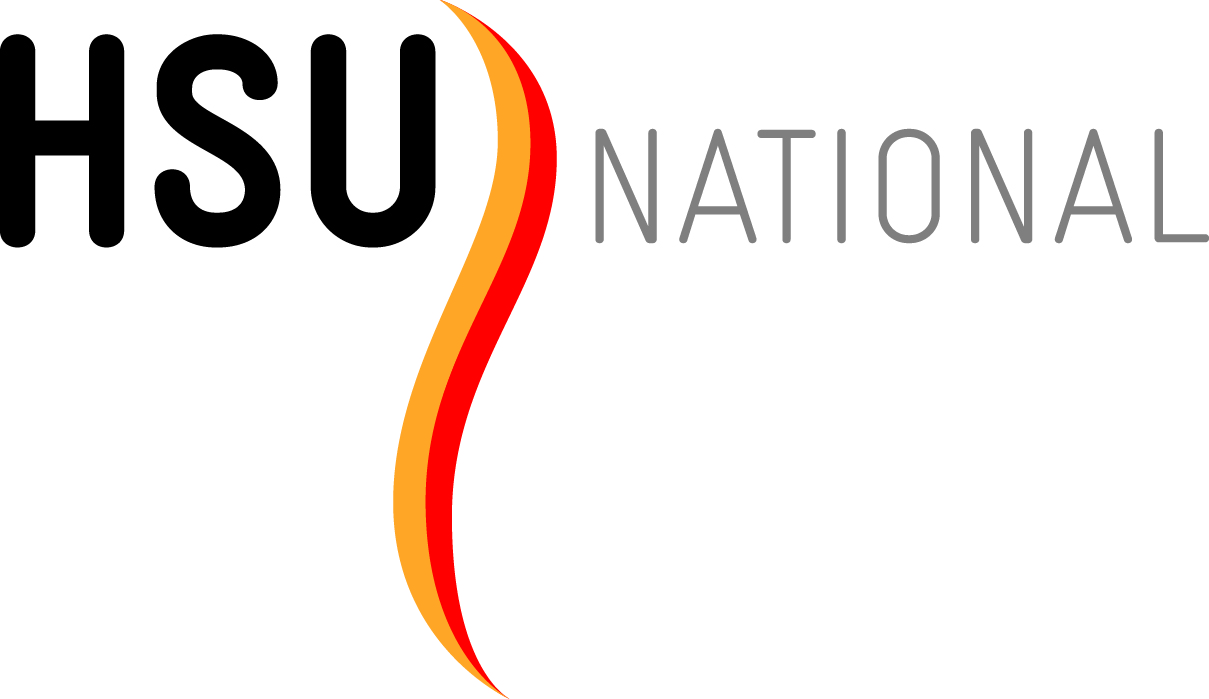 Paul Shinkfield ChairPhysiotherapy Board of AustraliaBy email: Dear Mr Shinkfield,Attached please find submissions on behalf of the Health Services Union in relation to the draft registration standards.The Health Services Union is a growing member based union fighting for dignity and respect for health and community services workers. HSU members are at the forefront of some great nation building changes in the National Disability Insurance Scheme, Public Health and Aged Care reform. We are a driving force to make Australia a better place.HSU members work in aged care, disability services, community health, mental health, private practices and hospitals. Members are health professionals, paramedics, scientists, aged care workers, nurses, technicians, personal care and support workers, clerical and administrative staff, disability support workers, mangers, doctors, medical librarians and support staff.We are committed to advancing and protecting the wages, conditions, rights and entitlements of members through campaigning and workplace activism. The Union also provides a range of services and support to assist members with many aspects of working and family life.HSU National is the trading name for the Health Services Union, a trade union registered under the Fair Work (Registered Organisations) Act 2009. Regards,Leigh SvendsenNational Industrial Officer